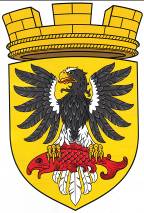 Р О С С И Й С К А Я   Ф Е Д Е Р А Ц И Я         КАМЧАТСКИЙ КРАЙ        П О С Т А Н О В Л Е Н И Е      АДМИНИСТРАЦИИ ЕЛИЗОВСКОГО ГОРОДСКОГО ПОСЕЛЕНИЯот 05.07.2018                                                                                                                     № 858-п                                                       г. ЕлизовоО внесении изменения в постановление администрации Елизовского городского поселения от 18.09.2015 № 671                             «Об утверждении Положения о  комиссии по приемке рекультивированных земель на территории Елизовского городского поселения»           Руководствуясь Федеральным законом от 06.10.2003 № 131-ФЗ                        «Об общих принципах организации местного самоуправления в Российской Федерации», Уставом Елизовского городского поселения, с целью упорядочения работ по организации приемки рекультивированных земель Елизовского городского поселения и проведения профессиональной проверки соответствия, качества выполненных работ утвержденному проекту рекультивацииПОСТАНОВЛЯЮ:1. Внести изменение в Состав комиссии по приемке рекультивированных земель на территории Елизовского городского поселения, утвержденный постановлением администрации Елизовского городского поселения от 18.09.2015 года № 671-п «Об утверждении Положения о комиссии по приемке рекультивированных земель на территории Елизовского городского поселения», изложив в редакции, согласно приложению к настоящему постановлению.2. Постановление администрации Елизовского городского поселения       от 01.04.2016 № 272-п «О внесении изменений в постановление администрации Елизовского городского поселения от 18.09.2015 № 671-п» признать утратившим силу.3. Управлению делами администрации Елизовского городского поселения опубликовать (обнародовать) настоящее постановление                               в средствах массовой информации и разместить в информационно – телекоммуникационной сети «Интернет» на официальном сайте администрации Елизовского городского поселения. 4. Настоящее постановление вступает в силу после его официального опубликования (обнародования). 5. Контроль за исполнением настоящего постановления возложить на заместителя Главы – руководителя Управления ЖКХ администрации Елизовского городского поселения П.А. Когай.ВрИО Главы администрации Елизовского городского поселения                                                Д.Б. ЩипицынПриложение                                                                                                   к постановлению администрации Елизовского городского поселения от 05.07.2018 №  858-п «Приложение № 2
к постановлению администрации
Елизовского городского поселения
от «18» сентября № 671 - п СОСТАВ КОМИССИИПО ПРИЕМКЕ РЕКУЛЬТИВИРОВАННЫХ ЗЕМЕЛЬ НА ТЕРРИТОРИИ ЕЛИЗОВСКОГО ГОРОДСКОГО ПОСЕЛЕНИЯ».Председатель комиссии:Когай Павел АлексеевичЗаместитель Главы администрации Елизовского городского поселения - Руководитель Управления ЖКХ администрации Елизовского городскогоЗаместитель председателя:Масло Владислав АнатольевичЗаместитель Главы администрации Елизовского городского поселенияСекретарь комиссии:Свечников Алексей ЮрьевичИнженер отдела по использованию и охране земель Управления архитектуры и градостроительства администрации Елизовского городского поселенияЧлены комиссии:Краснобаева Екатерина СтаниславовнаРуководитель Управления имущественных отношений администрации Елизовского городского поселенияМороз Оксана ЮлиановнаРуководитель Управления архитектуры и градостроительства администрации Елизовского городского поселенияПоздняков Руслан НиколаевичНачальник отдела по использованию и охране земель Управления архитектуры и градостроительства администрации Елизовского городского поселенияКашицин Алексей ЮрьевичЗаместитель начальника отдела по земельным отношениям  Управления архитектуры и градостроительства администрации Елизовского городского поселенияЧепурко Иван ВалентиновичСоветник отдела по обеспечению безопасности населения Управления делами администрации Елизовского городского поселенияВоробьева Елена АлександровнаКонсультант отдела по использованию и охране земель Управления архитектуры и градостроительства администрации Елизовского городского поселения(Представитель по согласованию)Управление Федеральной службы по надзору в сфере природопользования по Камчатскому краю (Управление Росприроднадзора по Камчатскому краю)(Представитель по согласованию)Управление Федеральной службы по ветеринарному и фитосанитарному надзору по Камчатскому краю и Чукотскому АО